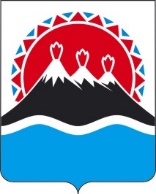 П О С Т А Н О В Л Е Н И ЕПРАВИТЕЛЬСТВАКАМЧАТСКОГО КРАЯВ соответствии с постановлением Правительства Российской Федерации от 29.12.2023 № 2386  «О государственной информационной системе «Единая централизованная цифровая платформа в социальной сфере» ПРАВИТЕЛЬСТВО ПОСТАНОВЛЯЕТ:Внести в приложения 1 и 2 постановления Правительства Камчатского края от 07.12.2022 № 639-П «О реализации в Камчатском крае мероприятий, направленных на оказание поддержки жителям города Херсона и части Херсонской области, покинувшим место постоянного проживания и прибывшим в экстренном порядке на иные территории Российской Федерации на постоянное место жительства» следующие изменения:часть 47 приложения 1 изложить в следующей редакции:«47. Информация о предоставлении социальной выплаты на основании
выдаваемого сертификата размещается КГКУ «Центр выплат» в государственной информационной системе «Единая централизованная цифровая платформа в социальной сфере».  Размещение и получение указанной информации в государственной информационной системе «Единая централизованная цифровая платформа в социальной сфере» осуществляются в соответствии с Федеральным законом от 17.07.1999 № 178-ФЗ
«О государственной социальной помощи».»;2) часть 27 приложения 2 изложить в следующей редакции:«27. Информация о предоставлении единовременной выплаты размещается КГКУ «Центр выплат» в государственной информационной системе «Единая централизованная цифровая платформа в социальной сфере». Размещение и получение указанной информации в государственной информационной системе «Единая централизованная цифровая платформа в социальной сфере» осуществляется в соответствии с Федеральным законом
от 17.07.1999 № 178-ФЗ «О государственной социальной помощи».».
	2. Внести в приложения 1 и 2  постановления Правительства Камчатского края от 08.04.2016 № 124-П «О порядке предоставления мер социальной поддержки народным дружинникам и членам их семей в Камчатском крае» следующие изменения:в подпункте 2 пункта 8 приложения 1 после слов «находящимся в» слова «Единой государственной информационной системы социального обслуживания (далее  –  ЕГИССО),» заменить словами «государственной информационной системе «Единая централизованная цифровая платформа в социальной сфере» (далее  –  ГИС ЕЦЦП),», слова «получения в ЕГИССО» заменить словами «получения в ГИС ЕЦЦП»;в подпункте 2 пункта 8 приложения 1 после слов «находящимся в» слова «Единой государственной информационной системы социального обслуживания (далее  –  ЕГИССО),» заменить словами «государственной информационной системе «Единая централизованная цифровая платформа в социальной сфере» (далее  –  ГИС ЕЦЦП),», слова «получения в ЕГИССО» заменить словами «получения в ГИС ЕЦЦП».3. Настоящее Постановление вступает в силу после дня его официального опубликования.
[Дата регистрации] № [Номер документа]г. Петропавловск-КамчатскийО внесении изменений  отдельные нормативные правовые акты Правительства Камчатского краяПредседатель Правительства Камчатского края[горизонтальный штамп подписи 1]Е.А. Чекин